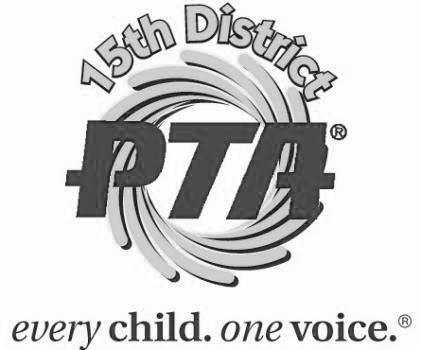 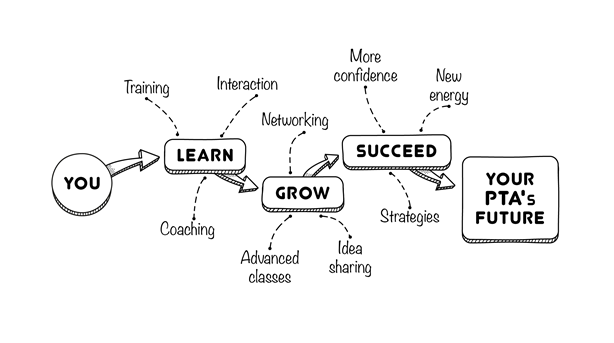 NEW LOCATION!!!!   FLAGET CONFERENCE CENTER1935 Lewiston Drive in Louisville KY 40216 (off Dixie Hwy)Price includes:Light Breakfast LunchAccess to Over 20 VendorsCounts Towards Board TrainingOpportunity to Participate in Silent AuctionDoor Prize Giveaways Legitimate PTA Expense Multiple Workshops:Presidents What You Need to KnowTreasurer Nuts & BoltsNutritionReflectionsSBDMWatch DOGSMiddle/High PTSAAwards & ScholarshipsFRYSC’s and PTAs Working Together PRICE:     **These prices are good until Friday, September 23, 2016 by 4:00pmQUESTIONS:  Contact Autumn Neagle at autumn@argo-networks.com  or call (502) 718-2590RETURN BELOW TO: 15TH DISTRICT PTA, P.O. BOX 35444 IN LOUISVILLE KY 40233-5444PTA/PTSA Name: _________________________________________________________________________Attendees: 1. ______________________________________   2. ____________________________________	      3. ______________________________________   4. ____________________________________                  5. ______________________________________   6. ____________________________________Contact Phone: ___________________________	Contact Email: __________________________________Number of Paid Attendees: __________		Total Enclosed: $_____________  Ck# ________________ _ _ _ _ _ _ _ _ _ _ _ _ _ _ _ _ _ _ _ _ _ _ _ _ _ _ _ _ _ _ _ _ _ _ _ _ _ _ _ _ _ _ _ _ _ _ _ _ _ _ _ _ _ _ _ _ _ _ PAYMENT SECTION To be completed by 15th District PTA HOW PAID:      _______  CASH      _______ CHECK # _______________      AMOUNT PAID?  $_______________________RECEIVED BY ___________________________________________________        TITLE ______________________________ 1 Person – 2 People3 People & Up$18.00 per person$15.00 per person